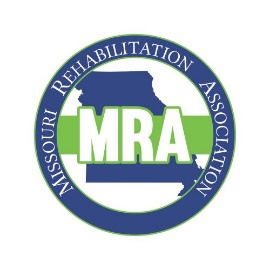 2023 MRA Conference AgendaMonday-Wednesday, June 5-7, 2023The Power of Partnerships: Creating Success in New OpportunitiesMonday, June 5, 2023Tuesday, June 6, 2023Wednesday, June 7, 2023Breakout SessionsNoon-1:30pm Service Provider Exhibits Setup – Paradise B/C1:30-4:30pm Registration Opens3-5pm-Paradise3-3:15pm3:15-3:45pm3:45-5pm  MRA President’s Welcome & Service Provider Exhibits Open & Recognition Paradise B/CMRA Welcome: Erica King MRA President, MO Vocational Rehabilitation & Michael Kiener MRA President Elect, Maryville UniversityService Provider Recognition: Elizabeth Perkins Coordinator, Programs MO Vocational RehabilitationPOWER Conference Welcome: Networking Event, group activity, Michael Kiener  5-5:15pm Kick Off Pep Talk: Chris Clause, Assistant Commissioner 5:30-7:30pmPizza & Fun at Frank & Lola’s Pizzeria: Sponsored by Missouri Welding & United Access7:30-8:25amRegistration Opens & Breakfast – Paradise B/C8:25-8:30amMRA President Welcome Erica King - Paradise B/C8:30-9:15amPOWER Conference: Networking Event II: Quick Fire Networking group activity – Paradise B/CLesa Barber, MO Vocational Rehabilitation, Beth Dauber, MO Vocational Rehabilitation, Kim Gee, Director, MU Pre-ETS9:15-10:15amParadiseOpening Keynote – Wired For Bias – Paradise B/C Robert Franklin II, MPA, Practitioner, Trainer, ConsultantBreak10:30-11:30amBreakout Session 1: All breakout sessions listed below. 11:35-1:05pmBusiness Meeting & Awards Luncheon: Kimberly Gee, Director, MU Pre-ETSLunch Buffett - Paradise B/C1:15-4:45pm Breakout Sessions 2-4, All breakout sessions listed below7:00-10:00pmEthan Carl (Country Music Performer) Paradise B/C7:00-8:00amBreakfast - Paradise8:15-10:30amBreakout session 5 & 6, All breakout sessions listed below10:40amSilent Auction Closes / Conference Announcements Michael Kiener10:45-12:00pmClosing Keynote: “More Than Meets The Eye…An Unlikely Story Of Success”Andrew Simmons12:00-12:15pmClose of Conference: Cash Prizes for Crowd Compass App Winners, ‘Name Tag’ Basket Drawing, Vendor Bingo Drawing, Silent Auction Winners June 6 10:30-11:30amBreakouts # 1 1A Wingate 64Professional Development: Supporting Equity and Inclusion of Deaf & Hard of Hearing Individuals in Employment Michelle Willenbrock, Counselor IV1B Wingate 63Workplace Supports: Embracing Assistive Technology as Part of Your CraftDavid Baker Director Missouri Assistive Technology  1C Wingate 62Mental Health: The Potential of Internal and External Partnerships for Improved Mental Health OutcomesEstevan Limon Lopez, Ph.D.; Director of Research - Burrell Behavioral Health; Rachel Morgan, MA. Regional Director: Employment Services - Preferred Family Healthcare1DWingate 61Pre-Employment Transition: Tools for Charting the LifeCourse to Employment Sarah Adams, Training Director and Education Impact Lead, LifeCourse Nexus; Angelina Alpert, Research Assistant, No Wrong Door Initiative, UMKC-IHD, UCEDD1EWingate 60Workplace Supports: Strategies for Working with Anxiety: Increase Predictability, Lower AnxietyJohn Bruno, Ph.D., Autism Specialist and Supervisor of Pre Employment, Disability Inclusion OperationsJune 61:15-2:15pmBreakouts #2 2A Wingate 62Leadership: Early, Mid, and Experienced Professionals: A Panel Discussion of Career DevelopmentMichael Kiener Ph.D., CRC Maryville University, Brayton Wooters MA, PLPC, CRC Youth in Need, &Casey Anderson MA District Supervisor, Division of Vocational Rehabilitation2B Wingate 61Pre-Employment Transition: Benefit PlanningRobinne Morgan M.Ed., C-WIP2C Wingate 64Professional Development: Partnerships Practice: First, Second ThoughtRobert Franklin II, MPA, Practitioner, Trainer, Consultant2D Wingate 63Workplace Supports: Local Initiatives and Partnerships to Improve the Lives of People with Developmental DisabilitiesNancy Pennington, Executive Director/CEO, Missouri Association of County Developmental Disabilities Services 2EWingate 60Leadership: Real-World Learning Opportunities and Experiences: Creating Meaningful Partnerships with Schools for Increased Student SuccessLindsay Hartzler EdS., PreETS Specialist and Regional Training Coordinator  Paul D’Amico EdS., PreETS Specialist and Regional Coordinator  June 62:30-3:30pmBreakouts #33A Wingate 64Professional Development: Helping Others Achieve their Dreams was the Secret to Achieving my Own Katie Selby, Paraprofessional 3B Wingate 61Pre-Employment Transition: Facilitating Opportunities for Special Needs Student in Career and Technical Education (CTE)Amy Herrman Ed.D Career Education Special Needs Planner3C Wingate 60Job Development: Return to Work: For those with a newly acquired disability, returning to their previous employer. Sarah Davis, Director of Client Services; The Brain Injury Foundation of St. Louis3DWingate 62Mental Health: Complementary Therapy Techniques for the Rehabilitation CounselorCrystal Weaver MHA, LPC, CRC, MT-BC Director Music Therapy Maryville University3E Wingate 63Workplace Supports: You’ve Got This: An Interactive Examination of Assistive Technology SolutionsScout Merry Program Coordinator Missouri Assistive TechnologyJune 63:45-4:45pmBreakouts #44A Wingate 64Professional Development: Bringing Employees and Employers Together with Vocational RehabilitationLorretta Sparks Counselor II, Emma Sweet Counselor II, Michelle Young Counselor III Missouri Vocational Rehabilitation4B  Wingate 61Pre-Employment Transition: Thinking ForwardDavid Baker, Director Missouri Assistive Technology  4C Wingate 63Workplace Supports: Have More Success at Work with Assistive Technology: The Smart Steps Mobile AppDr. Cindy Fisher; Smart Steps LLC4D Wingate 62Mental Health: Mental Health in the Modern Workplace: A Personal Journey with Disability DEI ImplicationsJana Burke, PhD, ADAC4E Wingate 60Job Development: Customized Employment: Building Strong Partnerships for SuccessDaniel Mayes Regional Director Preferred Family Healthcare; Kareena Cloe Missouri vocational RehabilitationJune 78:15- 9:15 AMBreakout #55AWingate 64Leadership: Transformational Leadership: What is it? How can it move the Rehabilitation field forward?Dr. Chris Clause, Assistant Commissioner, DESE Office of Adult Learning and Rehabilitation Services5B Wingate 61Pre-Employment Transition: BRAIDING: An Opportunity for Collaboration and CreativityAmy Siekerman, Assistant Director Transition and 511 Services; Leslie Quarles, Training Associate II, Institute for Community Inclusion5C Wingate 60Job Development: Creating Shared Value: A Case Study on Successful Employer EngagementKatie Fields, College Outreach Coordinator and Disability Inclusion Consultant, Starkloff Disability Institute5DWingate 62Professional Development: Leveraging Partners at the Front Door of Supports Sarah Adams, Training Director and Education Impact Lead, LifeCourse Nexus; Angelina Alpert, Research Assistant, No Wrong Door Initiative, UMKC-IHD, UCEDD5EWingate 63Workplace Supports: Disability Discrimination at Work: How to Protect YourselfPaige Sparks, Esq; Samantha Sparks, Esq., Sparks Law FirmJune 79:30-10:30 AMBreakout #66A Wingate 60Professional Development: Ethical Considerations with Artificial Intelligence: Chat GPTMichael Kiener Ph.D., CRC Maryville University6B Wingate 61Pre-Employment Transition: School-based Counseling: Strengths, Barriers, and Necessity TodayBrayton Wooters, MA, PLPC, CRC Youth in Need6C Wingate 64Job Development: Dispelling Common Myths About the Reasonable Accommodation ProcessJana Burke, PhD, ADAC6D Wingate 63Workplace Supports: Helping Neurodiverse Adults increase Social Skills Using a Virtual Learning FormatJohn Bruno, Ph.D., Co Founder and VP of Programs, iSocial, iSocl.net6EWingate 62Job Development: Surviving “CovidShock”: How an Unprecedented Pandemic Resulted in Creative ThinkingYvonne Wright; Deputy Director, Missouri Office of Workforce Development